DOMANDA DI TIROCINIO CURRICULAREAl Direttore del Dipartimento di EconomiaProf. Marcello SignorelliIl/La sottoscritto/a, Nome …. Cognome …. email: ....@studenti.unipg.itmatricola n. …., iscritto/a al Corso di Laurea Triennale/Magistrale e laureando/a in: …….. in possesso dei crediti formativi richiesti per l’attivazione del tirocinio: n. 81 cfu per la Laurea Triennale                            n. 36 cfu per la Laurea MagistraleC H I E D Eai sensi del decreto 25.03.1998 n. 142 del Ministero del Lavoro e della Previdenza Sociale, di poter svolgere l’attività di tirocinante, per un periodo di … mesi presso (indicare la denominazione sociale dell’azienda/ente) con sede in (indicare la sede di svolgimento del tirocino) in base alla convenzione Prot. n. … esistente tra l’Università di Perugia e la/il suddetta/o Azienda/Ente ospitante.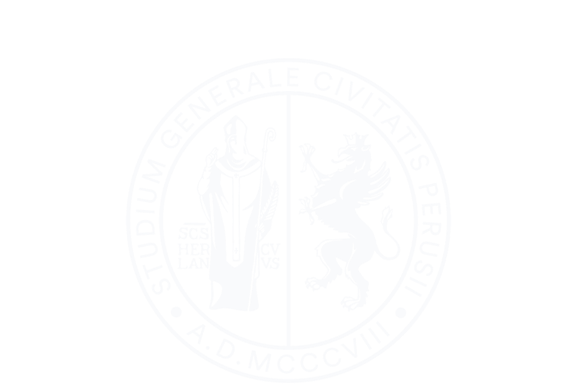 - Tutor aziendale: …- Tutor universitario: …Perugia, …. 	          Firma tirocinante______________________________________Vista la L. n. 196 del 24/6/1997 ed il Decreto attuativo n. 142 del 25/3/1998 Art. n. 7 il/la sottoscritto/a dichiara di:non aver svolto altri tirociniaver svolto altri tirocini della durata di mesi … presso …. .    Firma del tirocinante     
______________________Visto si approva	 Il Direttore del Dipartimento       (Prof. Marcello Signorelli)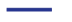 